Кружок «Знайка»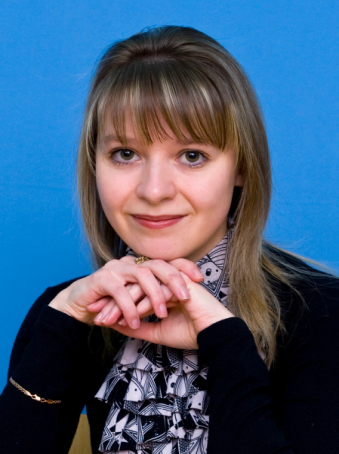 Развитие познавательных способностей (работа с детьми, проявляющим повышенные способности в интеллектуальной  деятельности).Руководитель: Крашенинникова Ольга Евгеньевна(педагог-психолог,  высшее  педагогическое образование,  Шуйский   государственный  педагогический университет, педагогический стаж работы 1 год)Раздел программы дополнительных образовательных услуг для детей дошкольного возраста МДОУ детский сад №10 «Солнышко» г.Приволжска.  «Развитие познавательных способностей (работа с  детьми проявляющими повышенные способности в интеллектуальной деятельности)разработана  педагогом – психологом Жгутовой М.В. Рецензированна Автономным учреждением  «Институт развития образования Ивановской области». Рецензия №  59  от 8.04.2011г. на программу дополнительных образовательных услуг для детей дошкольного возраста МДОУ детский сад №10 «Солнышко» г.Приволжска. Рецензоры: руководитель  ЦМиМС .А.Дектярева;  заведующая кафедрой дошкольного и начального образования, кандидат педагогических наук   Е.В.ПчелинцеваРабота по развитию познавательных способностей проводится  с детьми от 3 до 6 лет проявляющими повышенные  способности интеллектуальной  деятельности, направлена на развитие метаумений (обобщение систематизация, переработка информации) , метазнаний (развитие наглядно-действенного, наглядно образного и словесно-логического мышления),формирование наиболее высокого уровня развития познавательных процессов (восприятия, внимания, памяти, мышления).Цель работы:помочь каждому индивидууму полностью раскрыть свой умственный потенциал.  Задачи: совершенствование умственных  способностей детей; приобщение детей к процессу познания; развитие мотивации и любознательности в познании нового; развитие совместной поисковой деятельности, экспериментирования; развитие у детей творческого воображения, фантазии; обучение способам овладения знаниям, умениям, навыкам  и  средствам решения познавательных  задач. Ваш ребенок  научиться  проявлять  любознательность в познании нового, самостоятельно решать задачи повышенной сложности, аргументировать правильность решения, проявлять  лидерские  качества среди сверстников, сможет более легко усваивать программный материал.